Name: 										            Hour:    1    2    3     4     5     6World History B: Unit 2
World Religions Web QuestDirections: Answer each question with as much detail as possible.  Make sure that you read the question and the article content before writing your answer.Go to the following website. http://www.uri.org/kids/world.htmWhat mysteries of life are explained by religion?Go to the Buddhism tab and place your cursor over any of the pictures you see.  What does Buddha’s name mean?Click on Celebrations.  What does Wesak celebrate?Click on Sacred Spaces. When Buddhist’s go on pilgrimages, what are the four sacred places they visit?Click on Basic Beliefs. What does meditation mean?What are the five precepts of Buddhism?Click on the Christianity tab and place your cursor over any of the pictures you see.  Why is the Easter Lily a sign of new birth?Click on Celebrations.  What do Easter eggs symbolize?Click on sacred places.  Why do most Christians worship in a church on Sunday (what is Sunday called)?Click on basic beliefs.  What do Christians believe about Jesus?What are the three basic streams of Christianity?Click on the Hinduism tab and place your cursor over any of the pictures you see.  If cows are not used for meat, what are they used for?Click on celebrations. What do Hindus do during the three main festivals?Click on Sacred Spaces.  What special things do Hindus do at the ?Click on basic beliefs. What is found in the Vedas?Click on the Islam tab and place your cursor over any of the pictures you see.   What is the star a sign of?Click on Celebrations. In Id ul-Fitr why do the people fast?Click on Sacred Spaces. Will you find a picture of Allah, Mohammed, or any prophet inside of a mosque.Click on Basic Beliefs. What does Islam mean?Click on the Judaism tab and place your cursor over any of the pictures you see. When men wear the skull cap, what does it symbolize? Click on Celebrations. On which birthday would a boy or girl have a Bar mitzvah or a Bat mitzvah?Click on Sacred Spaces. Why is the Western Wall called the Wailing Wall?Click on Basic Beliefs. What is the Torah written on? What is one thing that interested you about Buddhism?What is one thing that interested you about Hinduism?What is one thing that interested you about Christianity?What is one thing that interested you about Judaism?What is one thing that interested you about Islam?Part Two: World Religions MapUsing the link, create a key and color the map according the religion practiced in the country Go to the following website: http://www.mapsofworld.com/world-religion-map.htm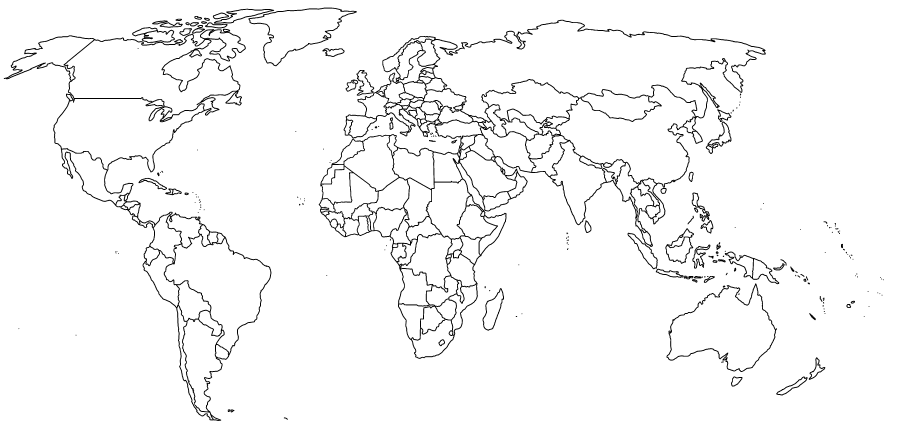 